Deutsch–Französische Gesellschaft 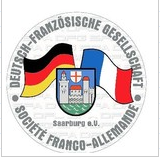 Société Franco-Allemande Saarburg e.V.Kanzem und Beurig, den 21.08.20181) TEILNAHME AM SAARBURGER SAARWEINFEST-UMZUG AM SONNTAG, DEM 02.08.2018; „MITLÄUFER“ GESUCHT!2) GEFÜHRTE BESICHTIGUNG DER KARL-MARX-AUSSTELLUNG IM RHEINISCHEN LANDESMUSEUM IN TRIER AM SAMSTAG, DEM 08.09.2018. ANSCHLIESSEND EINKEHR IN DER „STEIPE“Liebe Mitglieder und Freunde der DFG Saarburg,auch in diesem Jahr wollen wir wieder am Weinfestumzug teilnehmen – es war doch sehr schön die beiden letzten Jahre und wir „kamen gut an“!So möge es auch dieses Jahr sein!  Wir bilden wieder eine Fußgruppe, angeführt von einem französischen Oldtimer. Wer läuft mit? Kleidung wie gehabt: die Damen schwarzer Rock oder schwarze Hose und weiße Bluse, die Herren: schwarze Hose und weißes Hemd, alle geschmückt mit einer deutschen oder französischen Schärpe! Der Umzug startet am Sonntag, dem 2. September 2018 um 14 Uhr ab dem PKW-Parkplatz in der Heckingstraße neben dem „ Ha Long Bistro“. Mitläufer“ mögen sich bitte bis spätestens zum Mittwoch, 29.August, verbindlich  anmelden  unter Tel. 06501/603819 (Volk, ggf. auf  Sprachbox sprechen!) oder am besten unter dfg-saarburg@t-onlinr.de per E-Mail  und sich  um 13 Uhr auf dem Parkplatz einfinden!  Geh`n Sie mit: je mehr Teilnehmer, desto mehr Werbung für uns!Ein großes „Dankeschön!“ an unsere Marie Boos: sie ist die mitplanende „Verbindungsfrau“ zwischen den Veranstaltern des Umzugs und unserer DFG!Und bald darauf geht`s weiter in Ihrem/unserem Programm - und zwar am Samstag, dem 08. September 2018!Da besichtigen wir die Karl-Marx-Ausstellung im Rheinischen Landesmuseum zu Trier, Weimarer Allee 1, Tel. 0651/9774-0.„Am 5. Mai 2018 jährte sich der Geburtstag von Karl Marx zum 200. Mal. Aus diesem Anlass widmet sich erstmals überhaupt eine kulturhistorische Ausstellung diesem bedeutenden Denker des 19. Jahrhunderts und belsuchtet sein Leben, seine wichtigsten Werke und das vielfältige Wirken in seiner Zeit. Getragen vom Land Rheinland-Pfalz und der Stadt Trier ist im Rheinischen Landesmuseum Trier die große Landesausstellung Karl Marx 1818 – 1883. Leben. Werk. Zeit. zu sehen“ (Eigenwerbung des Museums auf seiner Website).Sie ist ein absolutes und einmaliges kulturelles Weltereignis!!!Die Führung beginnt um 14 Uhr, dauert rund anderthalb Stunden und wird von der Kasse der DFG bezahlt; der Eintrittspreis beträgt 10 € pro Person. Warten Sie bitte ab 13:45 Uhr im Eingangsbereich des Museums, halten Sie die 10 € parat, damit unsere Schatzmeisterin Frau Hiltrud Sieren sie einsammeln und komplett der Museumskassiererin/dem Museumskassierer gegen den Erhalt der Eintrittskarten aushändigen kann. Wir wollen zusammen als Gruppe die Innenräume des Museums betreten. Alles klar?? Frau Sieren hat übrigens diese Besichtigung angeregt, geplant und organisiert, ebenso die Einkehr in der „Steipe“ – schon mal vielen Dank dafür!Übrigens: Ihr Fotoapparat muss leider draußen bleiben – Fotografieren ist im Museum strengstens untersagt!Nach der Führung setzen wir uns gemütlich zu Plausch bei Speis und Trank in dem bewährten Restaurant-Café „Steipe“ zusammen (Dietrichstr. 54. Eingang“ Rotes Haus“).Gäste sind herzlich willkommen – sollten sich aber mehr als 30 Personen (Limit!) anmelden, haben die Mitglieder Vorrang!Melden Sie sich bitte verbindlich an unter siehe oben bis spätestens Dienstag, dem 04. September 2018! Teilen Sie dann bitte auch mit, ob Sie mit in die „Steipe“ kommen. Dieses „Event“ lassen wir nicht sausen –Wir sind doch keine „Kulturbanausen“!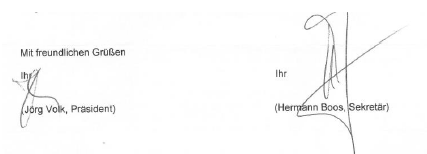 PS:Hinweis auf unsere kommenden Veranstaltungen:13.Oktober       Konzert mit Christin Reles in der Synagoge Wawern.17.November   Weinprobe Weinhaus Heimes Serrig                                                            Neu aufgenommen haben wir seit kurzem ein regelmäßiges Treffen unserer Damen:Damentreff « Parlez à la française » Das nächste Treffen ist am 11.September um 15h15 an der Schiffsanlegestelle in Saarburg. 15 Minuten später startet das Schiff Richtung Serrig und zurück.Alle Damen sind herzlich eingeladen mitzufahren und 1,5 Stunden lang palavern über Gott, DFG und die Welt, französisch und deutsch, ganz unter sich und ohne MÄNNER. Zum Schluss möchte ich nicht vergessen, sie unbedingt noch auf unsere Webseite aufmerksam zu machen: dfg-saarburg.eu Und jetzt noch ein Lied:Hermann BoosIch hab' mich irgendwie verlaufen
Hab' keinen Plan, wohin ich geh'
Steh' mit meinem kleinen Koffer
Hier auf der Champs-Élysées
Auf einmal sprichst du mich an
„Salut, qu'est-ce que vous cherchez?“
Ich sag': „Pardon, es tut mir leid
Ich kann dich leider nicht verstehen!“Doch du redest immer weiter
Ich find's irgendwie charmant
Und male zwei Tassen Kaffee
Mit 'nem Stift auf deine HandJe ne parle pas français
Aber bitte red weiter
Alles, was du so erzählst
Hört sich irgendwie nice an
Und die Zeit bleibt einfach stehen
Ich wünscht', ich könnte dich verstehen
Je ne parle pas français
Aber bitte red weiterOh la la la la la la la la la
Oh la la la la la la la la laDeine langen, wilden Haare
Die kleine Narbe im Gesicht
Selbst der Staub auf deiner Jeans
Hat Esprit, wenn du sprichst
Die Kippe schmeckt nach Liberté
Solang wir beide sie uns teilen
Du erzählst in Körpersprache
Und ich hör' zwischen deinen ZeilenIch häng' an deinen Lippen
Ich will hier nicht mehr fort
Und du redest und redest
Doch ich versteh' kein WortJe ne parle pas français
Aber bitte red weiter
Alles, was du so erzählst
Hört sich irgendwie nice an
Und die Zeit bleibt einfach stehen
Ich wünscht', ich könnte dich verstehen
Je ne parle pas français
Aber bitte red weiterOh la la la la la la la la la
Oh la la la la la la la la laDie Sonne fällt hinter die Häuser
Schiffe ziehen an uns vorbei
Und alles, was wir wollen
Dass der Moment noch etwas bleibt
Um uns über tausend Menschen
Sie reden aufeinander ein
Doch die Sprache, die wir sprechen
Die verstehen nur wir zweiJe ne parle pas français
Aber bitte red weiterAlles, was du so erzählst
Hört sich irgendwie nice an
Und die Zeit bleibt einfach stehen
Ich wünscht', ich könnte dich verstehen
Je ne parle pas français
Aber bitte red weiterOh la la la la la la la la la
Oh la la la la la la la la la
Oh la la la la la la la la la
Oh la la la la la la la laNamika